Татарстанның тере табигате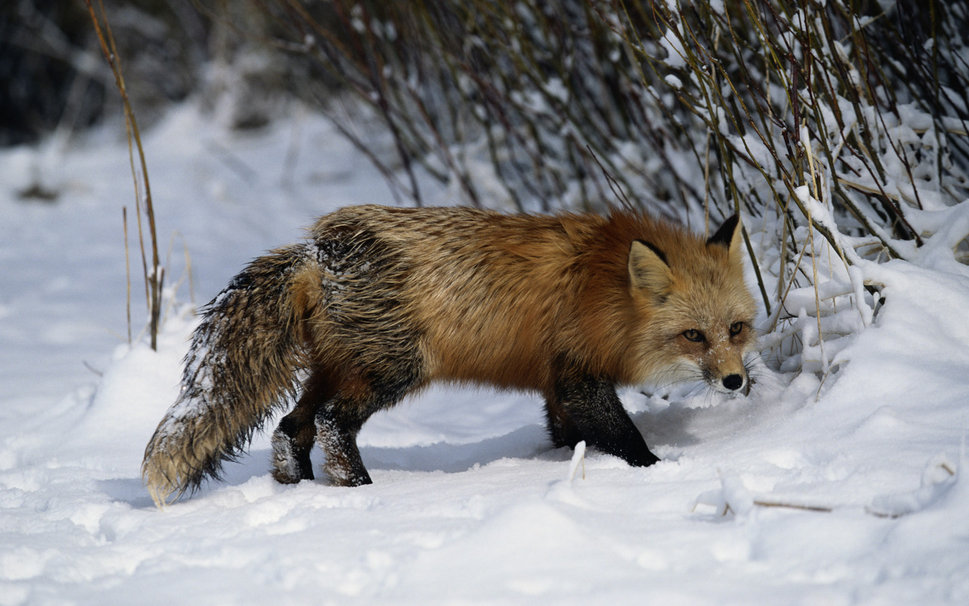 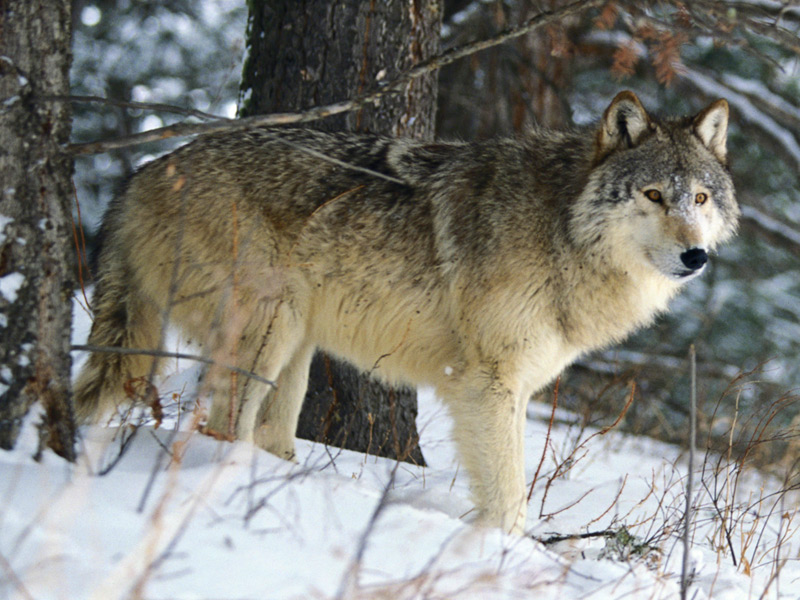 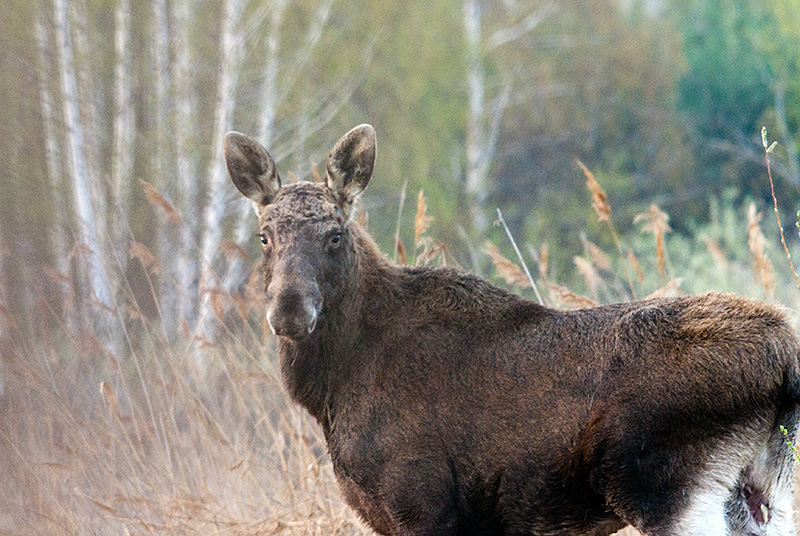 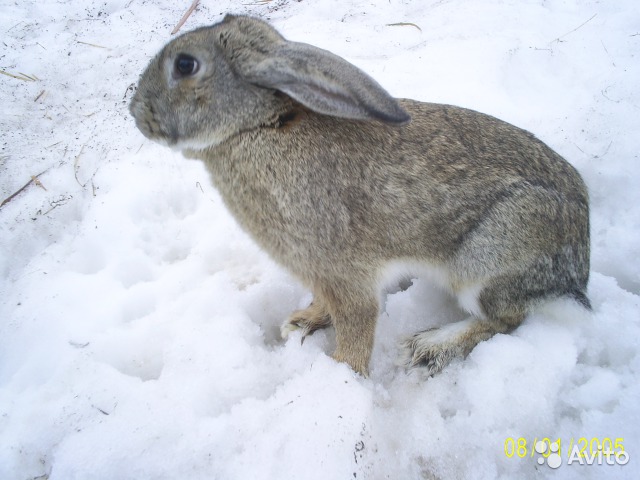 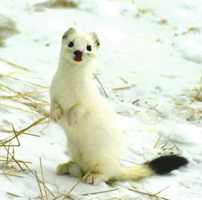 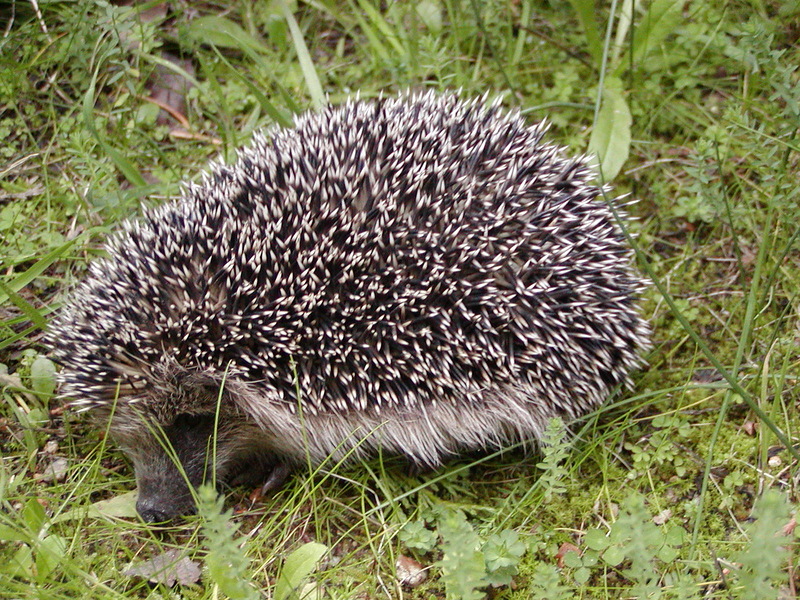 Татарстанның табигый киңлекләре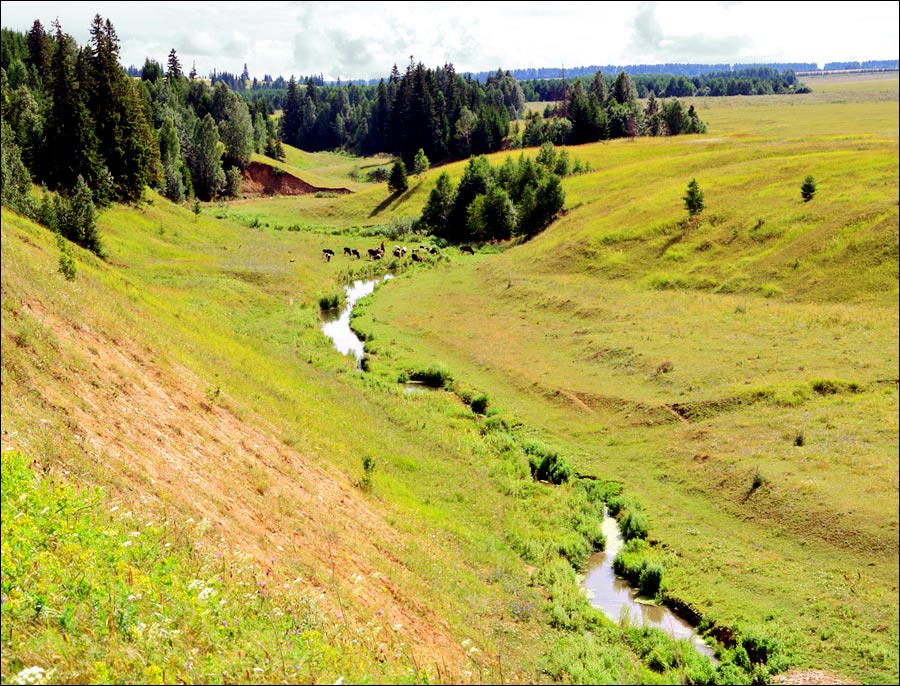 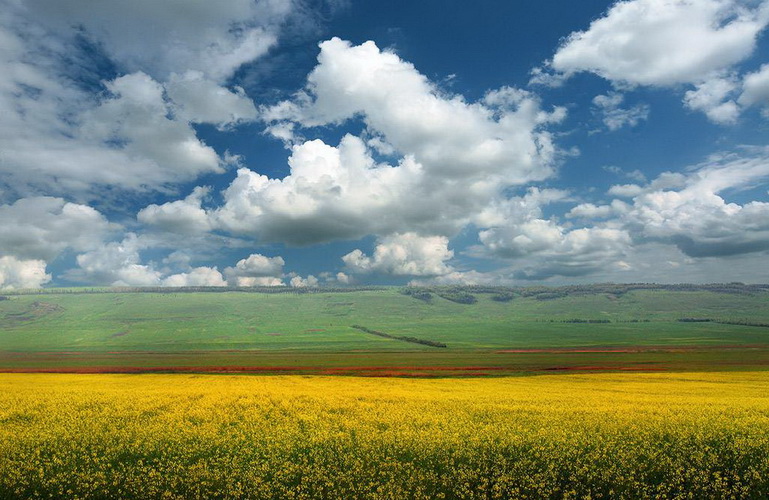 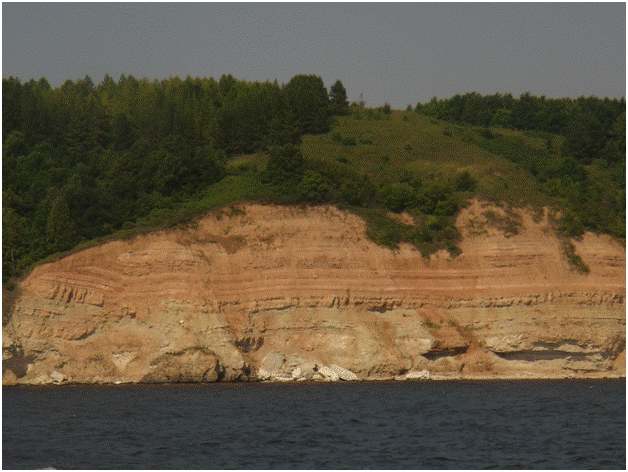 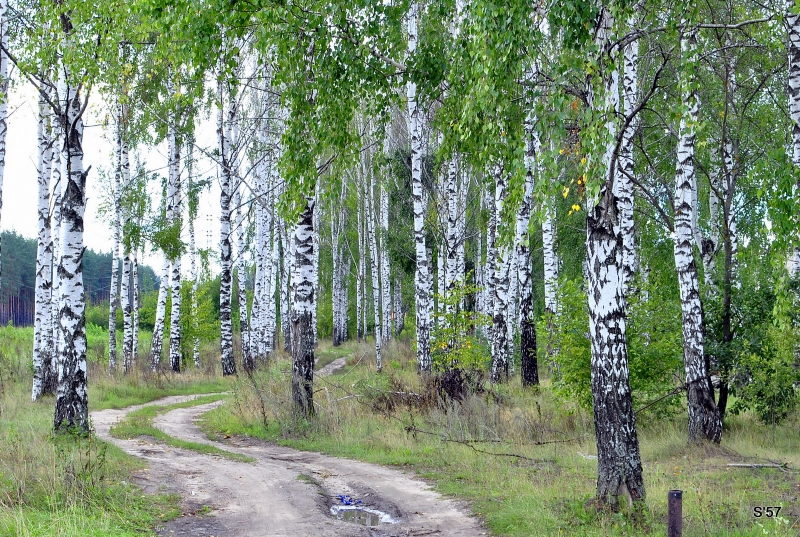 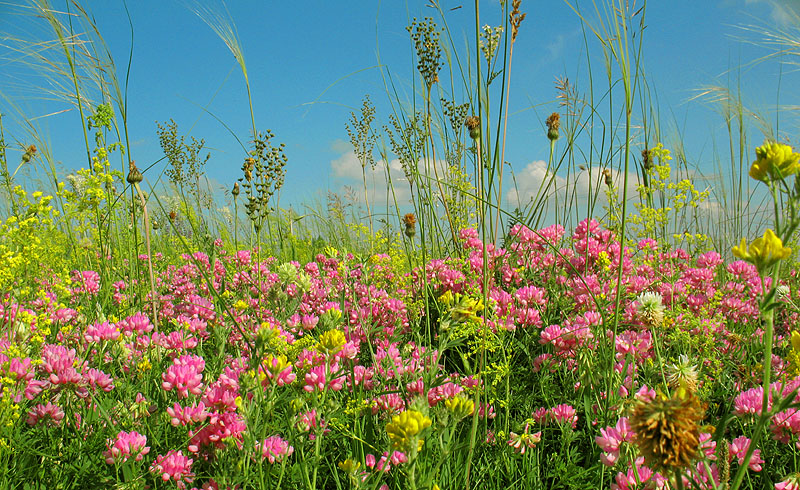 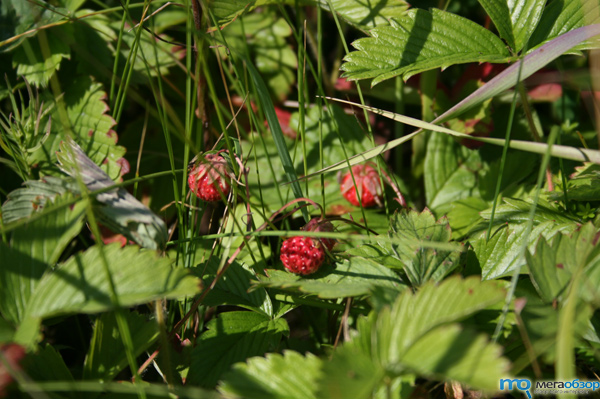 